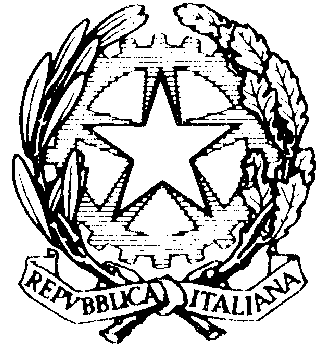 Ministero dell'IstruzioneUFFICIO SCOLASTICO REGIONALE PER LA LOMBARDIA ICS MT CALCUTTAVIA MONDOLFO N. 7 20138 MILANO (MI)Codice Fiscale: 80124350150 Codice Meccanografico: MIIC8AN00DRELAZIONE AL CONTO CONSUNTIVO 2021	Il conto consuntivo per l’anno 2021 riepiloga i dati contabili di gestione dell’istituzione scolastica secondo quanto disposto dagli artt. 22, 23 del D.I. n. 129 del 28 agosto 2018, ed eventuali successive modificazioni. 	Il conto consuntivo è così composto:Conto finanziario (Mod. H)Rendiconti progetti/attività (Mod. I)Situazione amministrativa definitiva (Mod. J)Conto del patrimonio (Mod. K)Elenco residui (Mod. L)Spese personale (Mod. M)Riepilogo spese (Mod. N)La presente relazione ha lo scopo di illustrare le Entrate, le Spese e la composizione dell’avanzo di amministrazione al 31/12/2021 per facilitare l’analisi gestionale del Programma Annuale 2021 approvato dal Consiglio d’Istituto il 30/10/2020 con provvedimento n. 251 e i risultati conseguiti in relazione agli obiettivi programmati nel P.T.O.F. dell’Istituzione ScolasticaRIEPILOGO DATI CONTABILICONTO FINANZIARIO 2021RIEPILOGO DELLE ENTRATE(*) il rapporto tra le somme accertate e gli importi derivanti dalla programmazione definitiva individua la percentuale di risorse disponibili rispetto alle previsioni. Più si avvicina al valore 100% e maggiori risulteranno le disponibilità dell’Istituto.Questo prospetto riporterà le voci degli aggregati presenti nel Piano dei Conti delle entrate da applicare per l’anno cui il Conto Finanziario si riferisce. Quanto sopra riportato fa riferimento al Piano dei Conti per l’anno 2021.ANALISI DELLE ENTRATEPer ogni aggregato/voce di entrata si riporta la previsione iniziale, le variazioni in corso d’anno e quindi la previsione definitiva approvata.[01 - Avanzo di amministrazione presunto]01 / 01 – Non vincolatoPrevisione iniziale		€	70.804,23Variazioni in corso d’anno	€	79.530,39Previsione definitiva		€	150.334,62Somme accertate		€	0,00Riscosso		€	0,00Rimaste da riscuotere		€	0,00	(residui attivi elencati analiticamente nel modello L entrate)01 / 02 – VincolatoPrevisione iniziale		€	154.388,64Variazioni in corso d’anno	€	-48.866,96Previsione definitiva		€	105.521,68Somme accertate		€	0,00Riscosso		€	0,00Rimaste da riscuotere		€	0,00	(residui attivi elencati analiticamente nel modello L entrate)[02 - Finanziamenti dall'Unione Europea]02 / 01 – Fondi sociali europei (FSE)Previsione iniziale		€	0,00Variazioni in corso d’anno	€	20.000,00Previsione definitiva		€	20.000,00Somme accertate		€	20.000,00Riscosso		€	14.000,00Rimaste da riscuotere		€	6.000,00	(residui attivi elencati analiticamente nel modello L entrate)[03 - Finanziamenti dallo Stato]03 / 01 – Dotazione ordinariaPrevisione iniziale		€	14.513,33Variazioni in corso d’anno	€	13.710,69Previsione definitiva		€	28.224,02Somme accertate		€	28.224,02Riscosso		€	28.224,02Rimaste da riscuotere		€	0,00	(residui attivi elencati analiticamente nel modello L entrate)03 / 06 – Altri finanziamenti vincolati dallo StatoPrevisione iniziale		€	0,00Variazioni in corso d’anno	€	79.564,01Previsione definitiva		€	79.564,01Somme accertate		€	79.564,01Riscosso		€	79.564,01Rimaste da riscuotere		€	0,00	(residui attivi elencati analiticamente nel modello L entrate)04 / 04 – Altri finanziamenti vincolatiPrevisione iniziale		€	0,00Variazioni in corso d’anno	€	212,10Previsione definitiva		€	212,10Somme accertate		€	212,10Riscosso		€	212,10Rimaste da riscuotere		€	0,00	(residui attivi elencati analiticamente nel modello L entrate)05 / 04 – Comune vincolatiPrevisione iniziale		€	97.359,15Variazioni in corso d’anno	€	128.881,07Previsione definitiva		€	226.240,22Somme accertate		€	226.240,22Riscosso		€	226.240,22Rimaste da riscuotere		€	0,00	(residui attivi elencati analiticamente nel modello L entrate)05 / 05 – Altre Istituzioni non vincolatiPrevisione iniziale		€	0,00Variazioni in corso d’anno	€	300,00Previsione definitiva		€	300,00Somme accertate		€	300,00Riscosso		€	300,00Rimaste da riscuotere		€	0,00	(residui attivi elencati analiticamente nel modello L entrate)05 / 06 – Altre Istituzioni vincolatiPrevisione iniziale		€	0,00Variazioni in corso d’anno	€	2.648,23Previsione definitiva		€	2.648,23Somme accertate		€	2.648,23Riscosso		€	2.648,23Rimaste da riscuotere		€	0,00	(residui attivi elencati analiticamente nel modello L entrate)[06 - Contributi da privati]06 / 01 – Contributi volontari da famigliePrevisione iniziale		€	0,00Variazioni in corso d’anno	€	595,00Previsione definitiva		€	595,00Somme accertate		€	595,00Riscosso		€	595,00Rimaste da riscuotere		€	0,00	(residui attivi elencati analiticamente nel modello L entrate)06 / 04 – Contributi per visite, viaggi e studio all'esteroPrevisione iniziale		€	0,00Variazioni in corso d’anno	€	755,15Previsione definitiva		€	755,15Somme accertate		€	755,15Riscosso		€	755,15Rimaste da riscuotere		€	0,00	(residui attivi elencati analiticamente nel modello L entrate)06 / 05 – Contributi per copertura assicurativa degli alunniPrevisione iniziale		€	0,00Variazioni in corso d’anno	€	4.901,00Previsione definitiva		€	4.901,00Somme accertate		€	4.901,00Riscosso		€	4.901,00Rimaste da riscuotere		€	0,00	(residui attivi elencati analiticamente nel modello L entrate)06 / 06 – Contributi per copertura assicurativa personalePrevisione iniziale		€	0,00Variazioni in corso d’anno	€	377,00Previsione definitiva		€	377,00Somme accertate		€	377,00Riscosso		€	377,00Rimaste da riscuotere		€	0,00	(residui attivi elencati analiticamente nel modello L entrate)06 / 08 – Contributi da imprese non vincolatiPrevisione iniziale		€	2.500,00Variazioni in corso d’anno	€	-500,00Previsione definitiva		€	2.000,00Somme accertate		€	2.000,00Riscosso		€	2.000,00Rimaste da riscuotere		€	0,00	(residui attivi elencati analiticamente nel modello L entrate)06 / 10 – Altri contributi da famiglie vincolatiPrevisione iniziale		€	0,00Variazioni in corso d’anno	€	8.970,50Previsione definitiva		€	8.970,50Somme accertate		€	8.970,50Riscosso		€	8.970,50Rimaste da riscuotere		€	0,00	(residui attivi elencati analiticamente nel modello L entrate)06 / 12 – Contributi da Istituzioni sociali private vinc.Previsione iniziale		€	0,00Variazioni in corso d’anno	€	4.413,37Previsione definitiva		€	4.413,37Somme accertate		€	4.413,37Riscosso		€	4.413,37Rimaste da riscuotere		€	0,00	(residui attivi elencati analiticamente nel modello L entrate)08 / 05 – Rimborsi, recuperi e restituzioni da ImpresePrevisione iniziale		€	0,00Variazioni in corso d’anno	€	5.518,22Previsione definitiva		€	5.518,22Somme accertate		€	5.518,22Riscosso		€	5.518,22Rimaste da riscuotere		€	0,00	(residui attivi elencati analiticamente nel modello L entrate)[12 - Altre entrate]12 / 02 – Interessi attivi da Banca d'ItaliaPrevisione iniziale		€	0,00Variazioni in corso d’anno	€	0,02Previsione definitiva		€	0,02Somme accertate		€	0,02Riscosso		€	0,02Rimaste da riscuotere		€	0,00	(residui attivi elencati analiticamente nel modello L entrate)12 / 03 – Altre entrate n.a.c.Previsione iniziale		€	0,00Variazioni in corso d’anno	€	219,28Previsione definitiva		€	219,28Somme accertate		€	219,28Riscosso		€	219,28Rimaste da riscuotere		€	0,00	(residui attivi elencati analiticamente nel modello L entrate)RIEPILOGO DELLE SPESE(*) il rapporto tra le somme impegnate e gli importi derivanti dalla programmazione definitiva definisce la percentuale degli obblighi da pagare che l’istituto ha assunto. Più tale rapporto si avvicina al 100% e maggiore sarà stata l’attività posta in essere dall’istituto rispetto alle previsioni iniziali.ANALISI DELLE SPESEAlla fine dell’esercizio finanziario appare necessario predisporre un prospetto di analisi delle attività finanziaria realizzata per ogni singolo progetto/attività. Tale prospetto comprende sia l’evoluzione della previsione iniziale mediante le variazioni in corso d’anno, sia il consuntivo per ogni progetto/attività.Attività - A01.1 - Funzionamento generale e decoro della ScuolaFunzionamento generale e decoro della ScuolaPrevisione iniziale		€	10.000,00Variazioni in corso d’anno	€	85.417,81Previsione definitiva		€	95.417,81Somme impegnate		€	56.558,20Pagato		€	56.558,20Rimasto da pagare		€	0,00	(residui passivi elencati analiticamente nel modello L entrate)Avanzo di amministrazione +accertamenti assegnati		€	94.866,85Residua disponibilità finanz	€	38.308,65Attività - A01.12 - Risorse ex art.31, comma 1 lettera a), D.L.41/2021Risorse ex art.31, comma 1 lettera a), D.L.41/2021Previsione iniziale		€	0,00Variazioni in corso d’anno	€	5.000,01Previsione definitiva		€	5.000,01Somme impegnate		€	5.000,01Pagato		€	5.000,01Rimasto da pagare		€	0,00	(residui passivi elencati analiticamente nel modello L entrate)Avanzo di amministrazione +accertamenti assegnati		€	5.000,01Residua disponibilità finanz	€	0,00Attività - A01.16 - Risorse ex art.58,comma4,D.L.73/21Risorse ex art.58,comma4,D.L.73/21Previsione iniziale		€	0,00Variazioni in corso d’anno	€	14.597,98Previsione definitiva		€	14.597,98Somme impegnate		€	0,00Pagato		€	0,00Rimasto da pagare		€	0,00	(residui passivi elencati analiticamente nel modello L entrate)Avanzo di amministrazione +accertamenti assegnati		€	11.000,00Residua disponibilità finanz	€	11.000,00Attività - A02.2 - Funzionamento amministrativoFunzionamento amministrativoPrevisione iniziale		€	6.913,33Variazioni in corso d’anno	€	15.452,30Previsione definitiva		€	22.365,63Somme impegnate		€	11.274,01Pagato		€	11.274,01Rimasto da pagare		€	0,00	(residui passivi elencati analiticamente nel modello L entrate)Avanzo di amministrazione +accertamenti assegnati		€	22.365,63Residua disponibilità finanz	€	11.091,62Attività - A03.3 - DidatticaDidatticaPrevisione iniziale		€	0,00Variazioni in corso d’anno	€	60.917,62Previsione definitiva		€	60.917,62Somme impegnate		€	43.967,22Pagato		€	43.967,22Rimasto da pagare		€	0,00	(residui passivi elencati analiticamente nel modello L entrate)Avanzo di amministrazione +accertamenti assegnati		€	60.917,62Residua disponibilità finanz	€	16.950,40Attività - A03.7 - ASSISTENZA ALUNNI DVAASSISTENZA ALUNNI DVAPrevisione iniziale		€	97.359,15Variazioni in corso d’anno	€	139.531,30Previsione definitiva		€	236.890,45Somme impegnate		€	152.752,96Pagato		€	152.752,96Rimasto da pagare		€	0,00	(residui passivi elencati analiticamente nel modello L entrate)Avanzo di amministrazione +accertamenti assegnati		€	236.890,45Residua disponibilità finanz	€	84.137,49Attività - A03.11 - RISORSE ART.21  D.L.137/2020RISORSE ART.21  D.L.137/2020Previsione iniziale		€	0,00Variazioni in corso d’anno	€	11.200,57Previsione definitiva		€	11.200,57Somme impegnate		€	11.199,60Pagato		€	11.199,60Rimasto da pagare		€	0,00	(residui passivi elencati analiticamente nel modello L entrate)Avanzo di amministrazione +accertamenti assegnati		€	11.200,57Residua disponibilità finanz	€	0,97Attività - A03.13 - Risorse ex art.31 comma 1 lettera a), D.L.41/2021Risorse ex art.231 comma 1 lettera a), D.L.41/2021Previsione iniziale		€	0,00Variazioni in corso d’anno	€	9.727,62Previsione definitiva		€	9.727,62Somme impegnate		€	7.018,26Pagato		€	7.018,26Rimasto da pagare		€	0,00	(residui passivi elencati analiticamente nel modello L entrate)Avanzo di amministrazione +accertamenti assegnati		€	9.727,62Residua disponibilità finanz	€	2.709,36Attività - A03.14 - PON SUPPORTI LIBRI E KIT DIDATTICI 10.02.2A-FESPON-LO-2020-292PON SUPPORTI LIBRI E KIT DIDATTICI 10.02.2A-FESPON-LO-2020-292Previsione iniziale		€	0,00Variazioni in corso d’anno	€	20.000,00Previsione definitiva		€	20.000,00Somme impegnate		€	17.995,04Pagato		€	14.000,00Rimasto da pagare		€	3.995,04	(residui passivi elencati analiticamente nel modello L entrate)Avanzo di amministrazione +accertamenti assegnati		€	20.000,00Residua disponibilità finanz	€	2.004,96Attività - A03.15 - RISORSE ART.31 COMMA 6 D.L.41/21RISORSE ART.31 COMMA 6 D.L.41/21Previsione iniziale		€	0,00Variazioni in corso d’anno	€	18.007,11Previsione definitiva		€	18.007,11Somme impegnate		€	0,00Pagato		€	0,00Rimasto da pagare		€	0,00	(residui passivi elencati analiticamente nel modello L entrate)Avanzo di amministrazione +accertamenti assegnati		€	18.007,11Residua disponibilità finanz	€	18.007,11Attività - A03.17 - Risorse ex art.58, comma 4, D.L.73/2021Risorse ex art.58, comma 4, D.L.73/2021Previsione iniziale		€	0,00Variazioni in corso d’anno	€	20.039,23Previsione definitiva		€	20.039,23Somme impegnate		€	0,00Pagato		€	0,00Rimasto da pagare		€	0,00	(residui passivi elencati analiticamente nel modello L entrate)Avanzo di amministrazione +accertamenti assegnati		€	23.637,21Residua disponibilità finanz	€	23.637,21Attività - A03.18 - Spazi e strumenti digitali STEM-Avv. DGEFID n.1082/21 CUP G49J21007640001Spazi e strumenti digitali STEM-Avv. DGEFID n.1082/21 CUP G49J21007640001Previsione iniziale		€	0,00Variazioni in corso d’anno	€	8.000,00Previsione definitiva		€	8.000,00Somme impegnate		€	0,00Pagato		€	0,00Rimasto da pagare		€	0,00	(residui passivi elencati analiticamente nel modello L entrate)Avanzo di amministrazione +accertamenti assegnati		€	8.000,00Residua disponibilità finanz	€	8.000,00Attività - A05.5 - Visite, viaggi e programmi di studio all'esteroVisite, viaggi e programmi di studio all'esteroPrevisione iniziale		€	0,00Variazioni in corso d’anno	€	6.359,47Previsione definitiva		€	6.359,47Somme impegnate		€	4.405,10Pagato		€	4.405,10Rimasto da pagare		€	0,00	(residui passivi elencati analiticamente nel modello L entrate)Avanzo di amministrazione +accertamenti assegnati		€	6.359,47Residua disponibilità finanz	€	1.954,37Attività - A06.6 - Attività di orientamentoAttività di orientamentoPrevisione iniziale		€	0,00Variazioni in corso d’anno	€	789,40Previsione definitiva		€	789,40Somme impegnate		€	232,23Pagato		€	232,23Rimasto da pagare		€	0,00	(residui passivi elencati analiticamente nel modello L entrate)Avanzo di amministrazione +accertamenti assegnati		€	789,40Residua disponibilità finanz	€	557,17Progetti - P01.1 - Progetti in ambito "Scientifico, tecnico e professionale"Progetti in ambito "Scientifico, tecnico e professionale"Previsione iniziale		€	0,00Variazioni in corso d’anno	€	1.520,04Previsione definitiva		€	1.520,04Somme impegnate		€	1.161,14Pagato		€	1.161,14Rimasto da pagare		€	0,00	(residui passivi elencati analiticamente nel modello L entrate)Avanzo di amministrazione +accertamenti assegnati		€	1.520,04Residua disponibilità finanz	€	358,90Progetti - P01.6 - OPEN SPACEOPEN SPACEPrevisione iniziale		€	0,00Variazioni in corso d’anno	€	8.206,14Previsione definitiva		€	8.206,14Somme impegnate		€	5.672,02Pagato		€	5.672,02Rimasto da pagare		€	0,00	(residui passivi elencati analiticamente nel modello L entrate)Avanzo di amministrazione +accertamenti assegnati		€	8.206,14Residua disponibilità finanz	€	2.534,12Progetti - P02.2 - Progetti in ambito "Umanistico e sociale"Progetti in ambito "Umanistico e sociale"Previsione iniziale		€	0,00Variazioni in corso d’anno	€	9.717,37Previsione definitiva		€	9.717,37Somme impegnate		€	7.306,46Pagato		€	7.306,46Rimasto da pagare		€	0,00	(residui passivi elencati analiticamente nel modello L entrate)Avanzo di amministrazione +accertamenti assegnati		€	9.717,37Residua disponibilità finanz	€	2.410,91Progetti - P02.7 - EX FSEPON-10.1.1A-LO-2017-9EX FSEPON-10.1.1A-LO-2017-9Previsione iniziale		€	0,00Variazioni in corso d’anno	€	2.971,09Previsione definitiva		€	2.971,09Somme impegnate		€	2.932,79Pagato		€	2.932,79Rimasto da pagare		€	0,00	(residui passivi elencati analiticamente nel modello L entrate)Avanzo di amministrazione +accertamenti assegnati		€	2.971,09Residua disponibilità finanz	€	38,30Progetti - P04.4 - Progetti per "Formazione / aggiornamento del personale"Progetti per "Formazione / aggiornamento del personale"Previsione iniziale		€	0,00Variazioni in corso d’anno	€	9.374,16Previsione definitiva		€	9.374,16Somme impegnate		€	5.648,94Pagato		€	5.648,94Rimasto da pagare		€	0,00	(residui passivi elencati analiticamente nel modello L entrate)Avanzo di amministrazione +accertamenti assegnati		€	9.374,16Residua disponibilità finanz	€	3.725,22Progetti - P05.5 - Progetti per "Gare e concorsi"Progetti per "Gare e concorsi"Previsione iniziale		€	0,00Variazioni in corso d’anno	€	1.412,21Previsione definitiva		€	1.412,21Somme impegnate		€	1.101,46Pagato		€	1.101,46Rimasto da pagare		€	0,00	(residui passivi elencati analiticamente nel modello L entrate)Avanzo di amministrazione +accertamenti assegnati		€	1.412,21Residua disponibilità finanz	€	310,75SITUAZIONE AMMINISTRATIVASTATO PATRIMONIALESITUAZIONE DEI RESIDUILa situazione dei residui è la seguente:I residui attivi e passivi sono elencati analiticamente nel modello L.RIEPILOGO DELLE SPESE PER TIPOLOGIA DEI CONTI ECONOMICIQuesto modello fornisce un quadro riepilogativo delle spese impegnate per tutti i progetti/attività (art.19 del regolamento) ed è articolato secondo il raggruppamento delle spese previste dal piano dei conti. Il riepilogo delle spese raggruppate per singola tipologia permette di analizzare dell’Istituto dal punto di vista economico. Una prima analisi si può ottenere rapportando le più importanti aggregazioni di spesa sul totale delle spese effettuate.MINUTE SPESELa gestione delle minute spese per l’esercizio finanziario 2021 è stata effettuata correttamente dal D.S.G.A.; le spese sono state registrate nell’apposito registro ed il fondo iniziale di € 1.000,00 anticipato al D.S.G.A. con mandato n. 5 del 11/01/2021 è stato regolarmente restituito con apposita reversale n. 84 del 02/12/2021.I movimenti sulle partite di giro in entrata ed in uscita (anticipo, reintegri e restituzione anticipo) non sono presenti nei modelli H (conto finanziario), K (stato patrimoniale), J (situazione amministrativa definitiva) e nel modello N (riepilogo per tipologia di spesa); come indicato da una FAQ presente sul sito del Ministero dell'Istruzione.INDICI DI BILANCIOInteressante appare il calcolo di alcuni indici, dai quali si possono ricavare informazioni circa l’andamento della gestione finanziaria.INDICI SULLE ENTRATEINDICE DI DIPENDENZA FINANZIARIAIndica il rapporto tra le entrate da trasferimenti ordinari (aggregati 03 e 04) e il totale degli accertamenti.INDICE DI AUTONOMIA FINANZIARIAIndica il rapporto tra le entrate non provenienti da trasferimenti ordinari (aggregati 02 e 03) e il totale degli accertamenti, che esprime la capacità di reperimento di risorse proprie e autonome.INDICE DI MANCATA RISCOSSIONEIndica il rapporto tra il totale degli accertamenti e la previsione definitiva (escluso l’avanzo di amministrazione). Ed esprime il grado di “incertezza” (e dunque la maggiore o minore affidabilità) delle entrate su cui è basata la programmazione annuale.INDICE INCIDENZA RESIDUI ATTIVIIndica il rapporto tra gli accertamenti non riscossi sul totale degli accertamenti dell’esercizio di competenza.INDICE SMALTIMENTO RESIDUI ATTIVIIndica il rapporto tra le riscossioni e i residui attivi.INDICE DI ACCUMULO DEI RESIDUI ATTIVIIndica il rapporto tra il totale dei residui attivi a fine anno e il totale degli accertamenti più il totale dei residui attivi ad inizio anno.INDICI SULLE SPESEINDICE SPESE PER ATTIVITA’ Si ottiene rapportando la somma degli impegni relativi a tutte le attività, al totale degli impegni.INDICE SPESE PROGETTISi ottiene rapportando la somma degli impegni relativi all’aggregato A01, al totale degli impegni.INDICE INCIDENZA RESIDUI PASSIVIRapporto tra gli impegni non pagati sul totale degli impegni dell’esercizio di competenza.INDICE SMALTIMENTO RESIDUI PASSIVIRapporto tra i pagamenti e i residui passivi iniziali.INDICE DI ACCUMULO DEI RESIDUI PASSIVIIndica il rapporto tra il totale dei residui passivi a fine anno e il totale della massa spendibile (impegni sulla competenza e residui passivi anni precedenti)SPESA PRO-CAPITE PER ALUNNORapporto tra il totale degli impegni e il numero degli alunniCONCLUSIONINel corso dell’anno finanziario 2021 si è proseguita l’azione di riorganizzazione per un rientro il più possibile orientato al ripristino della normale attività.Sono stati effettuati investimenti in attrezzatture per la didattica, finalizzate ad implementare la dotazione a disposizione di allievi e docenti per supportare periodi di Didattica a distanza per le classi in quarantena e di Didattica Digitale integrata per fruizione mista (parte in presenza parte a distanza). In base ai finanziamenti specifici (art 31 DL 41/21, comma 1) si è provveduto ad acquistare materiale per la sanificazione e un consistente pacchetto di strumentazione didattica, digitale e non, rivolto ad alunni con disabilità di tutto l’istituto. In base allo stesso art., comma 6, si sono erogati corsi di recupero ad inizio anno scolastico, finalizzati al recupero delle competenze di base nelle materie fondamentali, per un totale di 422 ore comprensive di personale docente ed ATA (rivolte a infanzia, primaria, secondaria). Con le fonti derivanti da ex risorse art.58, comma 4 D.L.73/21, si è provveduto ad acquistare nuovi PC per tutti i plessi, consentendo un rinnovo dei laboratori informatici, nonché a far eseguire la sanificazione delle tende delle aule di tutti i plessi, operazione che non era mai stato possibile svolgere ma prevista nella tipologia di finalizzazione di tale risorsa.A seguito di partecipazione con esito positivo ai relativi bandi, sono potuti fornire i libri di testo agli studenti (rientranti nei requisiti previsti) delle classi della scuola secondaria di 1° grado (PON SUSSIDI DIDATTICI). Abbiamo altresì ottenuto il finanziamento per il bando STEM finalizzato all’acquisto di tablet, LIM e microscopi digitali, le cui risorse verranno utilizzate nel 2022.Per il 4^ anno consecutivo, con il progetto OpenSPACE, finanziato dalla fondazione Con i Bambini in quanto la scuola è risultata vincitrice nazionale di un progetto di lotta alla povertà educativa, è stato retribuito il personale interno che si occupa a vario titolo del funzionamento del progetto, dalle importanti ricadute sul contrasto alla dispersione scolastica.	IL DIRIGENTE SCOLASTICO	PROF.SSA CARLA FEDERICA GALLOTTIEntrateImportoUsciteImportoEntrate – UsciteProgrammazione definitiva640.794,42Programmazione definitiva562.613,91Disp. fin. da programmare78.180,51Accertamenti384.938,12Impegni334.225,44Avanzo/Disavanzo di competenza50.712,68competenzaRiscossioniresidui378.938,120,00competenzaPagamentiresidui330.230,400,00Saldo di cassa corrente (a)48.707,72Somme rimaste da riscuotere6.000,00Somme rimaste da pagare3.995,04Residui dell’anno attivi/passivi2.004,96(+)(+)Residui non riscossi anni precedenti0,00Residui non pagati anni precedenti0,00(=)(=)Totale residui attivi6.000,00Totale residui passivi3.995,04Sbilancio residui (b)2.004,96Saldo cassa iniziale (c)255.856,30AVANZO DI AMMINISTRAZIONEAVANZO DI AMMINISTRAZIONE(a+b+c)306.568,98AggregatoProgrammazione definitiva (a)Somme accertate (b)Disponibilità (b/a) *Avanzo di amministrazione presunto255.856,300,00-Finanziamenti dall'Unione Europea20.000,0020.000,00100,00%Finanziamenti dallo Stato107.788,03107.788,03100,00%Finanziamenti dalla Regione212,10212,10100,00%Finanziamenti da Enti locali o da altre Istituzioni pubbliche229.188,45229.188,45100,00%Contributi da privati22.012,0222.012,02100,00%Proventi da gestioni economiche0,000,00-Rimborsi e restituzione somme5.518,225.518,22100,00%Alienazione di beni materiali0,000,00-Alienazione di beni immateriali0,000,00-Sponsor e utilizzo locali0,000,00-Altre entrate219,30219,30100,00%Mutui0,000,00-Totale entrate640.794,42384.938,12Disavanzo di competenza0,00Totale a pareggio384.938,12DataN. DecretoFinalizzateDelibera C.I.ImportoDescrizione25/01/2021259C79.530,39RETTIFICHE AVANZO DI AMMINISTRAZIONE NON VINCOLATO CON PRELEVAMENTO DALLA DISPONIBILITA' DA PROGRAMMARE A FAVORE DELLE ATTIVITA' A01-A02-A03 E P04  DataN. DecretoFinalizzateDelibera C.I.ImportoDescrizione11/01/20211E-48.866,96RETTIFICHE AVANZO AMMINISTRAZIONE VINCOLATO E PRELEVAMENTO A FAVORE DELLE ATTIVITA' E PROGETTI  DataN. DecretoFinalizzateDelibera C.I.ImportoDescrizione23/08/202134E20.000,00FINANZIAMENTO UNIONE EUROPEA PON 10,2,2A-FSEPON-LO-2020-292 SUPPORTI DIDATTICI  DataN. DecretoFinalizzateDelibera C.I.ImportoDescrizione03/02/202110E220,00MIUR CONTRIBUTO PER ALUNNI DVA 17/11/2021281C7.328,34MIUR-FUNZIONAMENTO AMM.VO DIDATTICO 4/12 20/12/202163E6.162,35MIUR INTEGRAZIONE FUNZIONAMENTO  DataN. DecretoFinalizzateDelibera C.I.ImportoDescrizione20/04/202119E1.000,00MIUR CONTRIBUTO PER FIBBRILLATORE 24/06/202122E14.727,63MIUR FINANZIAMENTO EX ART.31 D.L.41/2021: interventi di supporto psicologico/pedagogica; prodotti igiene per l'ambiente, kit di primo soccorso; dispositivi e materiali per inclusione sociale studenti con disabilità ed altri bisogni educativi speciali 29/06/202131E18.007,11MIUR RISORSE ART.31 D.L.41/21 COMMA 6 14/07/202133E1.000,00MIUR-CONTRIBUTO PER ANIMATORE DIGITALE 09/11/202144E1.929,62MIUR- FINANZIAMENTO PER SANIFICAZIONE ESAMI CONCLUSIVI 09/11/202144E262,44MIUR- FINANZIAMENTO PER ORIENTAMENTO 16/11/202149E34.637,21MIUR-EX RISORSE ART.58 COMMA 4, D.L.73/21 26/11/202152E8.000,00MIUR-Piano nazionale di ripresa e resilienza- PNRR e piano nazionale digitale-PNSD-    Spazi e strumenti digitali STEM-Avv. DGEFID n.1082/21 CUP G49J21007640001  Previsione definitiva delle sottovoci:02) ALTRI FINANZIAMENTO DELLO STATO VINCOLATO € 3.192,06 - 03) Risorse finalizzate all'acquisto di DAE et similia € 1.000,00 - 04) Risorse ex art.31, comma1 ,lettera a) D.L.41/2021 € 14.727,63 - 05) Risorse ex art.31 D.L.41/21 comma 6 € 18.007,11 - 06) Risorse ex art.58,comma4,D.L.73/21 € 34.637,21 - 07) Piano naz.le riprese e resilienza- PNRR e   PNSD € 8.000,00DataN. DecretoFinalizzateDelibera C.I.ImportoDescrizione20/12/202162E212,10USR LOMBARIDA CONTRIBUTO PATTI COMUNITA'  DataN. DecretoFinalizzateDelibera C.I.ImportoDescrizione26/01/20216E1.278,60Comune restituzione scuola natura plesso Meda € 1.278,60   26/01/20217E2.721,43Comune spese d'uffico 15/02/202112E6.988,26COMUNE DI MILANO I TRANCHE FUNZIONI MISTE 20/21 03/03/202116E660,87COMUNE DI MILANO SALDO CONTRIBUTO SPESE D'UFFICIO 09/03/202117E10.601,96COMUNE DI MILANO CONTRIBUTO DIRITTO STUDIO 19/20 20/04/202120E3.908,00COMUNE DI MILANO CONTRIBUTO AGGIUNTIVO ASSISTENZA ALUNNI DVA TRACCIA 1 13/10/202137E6.388,47COMUNE DI MILANO CONTRIBUTO PER MANUTENZIONE 26/11/202153E350,00COMUNE DI MILANO- CONTRIBUTO PER ACQUISTO DISPSOSITIVI SICUREZZA A FAVORE DI AIAS 02/12/202155E1.875,82COMUNE DI MILANO- CONTRIBUTO TRACCIA 2- ATTREZZATURE ALUNNI DVA 09/12/202158E90.257,25COMUNE DI MILANO- ASSISTENZA EDUCATIVA ALUNNI DVA 20/12/202160E1.342,02COMUNE DI MILANO CONTRIBUTO PER PICCOLA MANUTENZIONE 20/12/202161E2.508,39COMUNE DI MILANO CONTRIBUTO PER FUNZIONI  MISTE  DataN. DecretoFinalizzateDelibera C.I.ImportoDescrizione17/11/2021281C300,00UNIVERSITA' CATTOLICA DEL SACRO CUORE- CONTRIBUTO TIROCINANTI TFA1  DataN. DecretoFinalizzateDelibera C.I.ImportoDescrizione23/02/202115E1.049,00CONTRIBUTO AMBITO 22 PER FORMAZIONE DEL PERSONALE 13/10/202135E809,58AMBITO 22 SALDO FORMAZIONE 19/20 02/12/202154E789,65LICEO STATALE MAFFEO VEGIO-CONTRIBUTO PER ISTRUZIONE DOMICIALIARE  DataN. DecretoFinalizzateDelibera C.I.ImportoDescrizione26/01/20214E550,00FAMIGLIE DEGLI ALUNNO CONTRIBUTO VOLONTARIO 20/21 15/02/202111E45,00FAMIGLIE DEGLI ALUNNI CONTRIBUTO VOLONTARIO 20/21  DataN. DecretoFinalizzateDelibera C.I.ImportoDescrizione03/02/20219E690,15RIMBORSO SCUOLA NATURA PLESSO MEDA 15/02/202112E65,00restituzione scuola natura errato iban  DataN. DecretoFinalizzateDelibera C.I.ImportoDescrizione22/10/202139E4.901,00FAMIGLIE DEGLI ALUNNI ASSICURAZIONE 21/22  DataN. DecretoFinalizzateDelibera C.I.ImportoDescrizione22/10/202140E156,00PERSONALE DELLA SCUOLA ASSICURAZIONE 21/22 22/11/202150E201,50PERSONALE DELLA SCUOLA- ASSICURAZIONE 21/22 02/12/202156E19,50PERSONALE DELLA SCUOLA- ASSICURAZIONE 21/22  DataN. DecretoFinalizzateDelibera C.I.ImportoDescrizione17/11/2021281C-500,00ORESTA- RIDUZIONE DEL 20% CONTRIBUTO DOVUTO PER L'ANNO 2020/21  DataN. DecretoFinalizzateDelibera C.I.ImportoDescrizione26/01/20215E959,00FAMIGLIE DEGLI ALUNNI: progetto musica sordello € 659,00   musica nemi € 300,00   15/02/202114E2.160,00FAMIGLIE ALUNNI CL.II B SORDELLO CONTRIBUTO TEATRO 23/04/202121E360,00FAMIGLIE DEGLI ALUNNI CONTRIBUTO PROGETTO TEATRO CL.5A SORDELLO 28/05/202126E120,00FAMIGLIE DEGLI ALUNNI CONTRIBUTO TEATRO CL.4A GONZAGA 11/06/202129E200,00FAMIGLIE DEGLI ALUNNI CL.4A GONZAGA PROGETTO TEATRO  16/11/202146E880,00FAMIGLIE DEGLI ALUNNI SCUOLA MEDIA- CONTRIBUTO PER LICENZE REEDOC 16/11/202147E3.708,50FAMIGLIE DEGLI ALUNNI- CONTRIBUTO VOLONTARIO 21/22 21/11/202151E280,00FAMIGLIE DEGLI ALUNNI- CONTRIBUTO VOLONTARIO 21/22 02/12/202157E223,00FAMIGLIE DEGLI ALUNNI-CONTRIBUTO VOLONTARIO 21/22 20/12/202159E80,00FAMIGLIE DEGLI ALUNNI CONTRIBUTO VOLONTARIO 21/22  DataN. DecretoFinalizzateDelibera C.I.ImportoDescrizione10/06/202128E3.000,00Mondo Bambino onlus-Saldo progetto alfabettizzazione a.s.19/20 10/11/202145E1.413,37ATLETICAMENTE-CONTRIBUTO PER ACQUISTO DEFIBRILLATORE  DataN. DecretoFinalizzateDelibera C.I.ImportoDescrizione13/10/202136E4.948,22DIDATTICA NORD STORNI MANDATI N.335/339/341/342/343 PER ERRATE COORDINATE IBAN 18/10/202138E570,00NEROSUBIANCO-RIMBORSO PAGAMENTO NON DOVUTO  DataN. DecretoFinalizzateDelibera C.I.ImportoDescrizione25/01/2021259C0,02BANCA D'ITALIA INTERSSI ATTIVI   DataN. DecretoFinalizzateDelibera C.I.ImportoDescrizione29/06/202130E219,28STORNO MANDATO N.218 A FAVORE SIG.RA SPADARO PER ERRATO IBAN LIQUIDAZIONE FUNZIONI MISTE  AggregatoProgrammazione definitiva (a)Somme impegnate (b)Obblighi da pagare (b/a) *Attività529.312,90310.402,6358,64%Progetti33.201,0123.822,8171,75%Gestioni economiche0,000,00-Fondo di riserva100,000,00-Disavanzo di amministrazione presunto0,000,00-Totale spese562.613,91334.225,44Avanzo di competenza50.712,68Totale a pareggio384.938,12DataN. DecretoFinalizzateDelibera C.I.TipoContoImportoDescrizione11/01/20211E1/33.774,68RETTIFICHE AVANZO AMMINISTRAZIONE VINCOLATO E PRELEVAMENTO A FAVORE DELLE ATTIVITA' E PROGETTI 11/01/20211E3/22.085,01RETTIFICHE AVANZO AMMINISTRAZIONE VINCOLATO E PRELEVAMENTO A FAVORE DELLE ATTIVITA' E PROGETTI 25/01/2021259C2/310.415,00RETTIFICHE AVANZO DI AMMINISTRAZIONE NON VINCOLATO CON PRELEVAMENTO DALLA DISPONIBILITA' DA PROGRAMMARE A FAVORE DELLE ATTIVITA' A01-A02-A03 E P04 25/01/2021259C2/30,02BANCA D'ITALIA INTERSSI ATTIVI  25/01/2021259C3/511.000,00RETTIFICHE AVANZO DI AMMINISTRAZIONE NON VINCOLATO CON PRELEVAMENTO DALLA DISPONIBILITA' DA PROGRAMMARE A FAVORE DELLE ATTIVITA' A01-A02-A03 E P04 25/01/2021259C4/12.385,00RETTIFICHE AVANZO DI AMMINISTRAZIONE NON VINCOLATO CON PRELEVAMENTO DALLA DISPONIBILITA' DA PROGRAMMARE A FAVORE DELLE ATTIVITA' A01-A02-A03 E P04 25/01/2021259C4/33.200,00RETTIFICHE AVANZO DI AMMINISTRAZIONE NON VINCOLATO CON PRELEVAMENTO DALLA DISPONIBILITA' DA PROGRAMMARE A FAVORE DELLE ATTIVITA' A01-A02-A03 E P04 25/01/2021259C6/13.000,00RETTIFICHE AVANZO DI AMMINISTRAZIONE NON VINCOLATO CON PRELEVAMENTO DALLA DISPONIBILITA' DA PROGRAMMARE A FAVORE DELLE ATTIVITA' A01-A02-A03 E P04 15/02/202112E1/36.988,26COMUNE DI MILANO I TRANCHE FUNZIONI MISTE 20/21 15/02/202112E2/3-200,00COMUNE DI MILANO I TRANCHE FUNZIONI MISTE 20/21 15/02/202112E3/13200,00COMUNE DI MILANO I TRANCHE FUNZIONI MISTE 20/21 20/04/202119E2/3580,00MIUR CONTRIBUTO PER FIBBRILLATORE 20/04/202119E3/7420,00MIUR CONTRIBUTO PER FIBBRILLATORE 29/06/202130E1/3-2.216,43STORNO MANDATO N.218 A FAVORE SIG.RA SPADARO PER ERRATO IBAN LIQUIDAZIONE FUNZIONI MISTE 29/06/202130E1/42.435,71STORNO MANDATO N.218 A FAVORE SIG.RA SPADARO PER ERRATO IBAN LIQUIDAZIONE FUNZIONI MISTE 29/06/202130E2/3-1.650,00STORNO MANDATO N.218 A FAVORE SIG.RA SPADARO PER ERRATO IBAN LIQUIDAZIONE FUNZIONI MISTE 29/06/202130E3/21.650,00STORNO MANDATO N.218 A FAVORE SIG.RA SPADARO PER ERRATO IBAN LIQUIDAZIONE FUNZIONI MISTE 30/06/2021271C2/37.000,00DA AVANZO NON VINCOLATO A FAVORE DELL'A01  30/06/2021271C3/24.437,00DA AVANZO NON VINCOLATO A FAVORE DELL'A01  30/06/2021271C4/31.200,00DA AVANZO NON VINCOLATO A FAVORE DELL'A01  30/06/2021271C6/12.363,00DA AVANZO NON VINCOLATO A FAVORE DELL'A01  13/10/202137E3/11.800,00COMUNE DI MILANO CONTRIBUTO PER MANUTENZIONE 13/10/202137E3/2650,00COMUNE DI MILANO CONTRIBUTO PER MANUTENZIONE 13/10/202137E3/62.060,00COMUNE DI MILANO CONTRIBUTO PER MANUTENZIONE 13/10/202137E3/750,00COMUNE DI MILANO CONTRIBUTO PER MANUTENZIONE 13/10/202137E4/31.100,00COMUNE DI MILANO CONTRIBUTO PER MANUTENZIONE 13/10/202137E6/1728,47COMUNE DI MILANO CONTRIBUTO PER MANUTENZIONE 22/10/202139E3/114.901,00FAMIGLIE DEGLI ALUNNI ASSICURAZIONE 21/22 22/10/202140E3/11156,00PERSONALE DELLA SCUOLA ASSICURAZIONE 21/22 09/11/202144E2/31.929,62MIUR- FINANZIAMENTO PER SANIFICAZIONE ESAMI CONCLUSIVI 10/11/202145E4/31.413,37ATLETICAMENTE-CONTRIBUTO PER ACQUISTO DEFIBRILLATORE 17/11/2021281C2/12.328,34MIUR-FUNZIONAMENTO AMM.VO DIDATTICO 4/12 17/11/2021281C2/32.000,00MIUR-FUNZIONAMENTO AMM.VO DIDATTICO 4/12 22/11/202150E3/11201,50PERSONALE DELLA SCUOLA- ASSICURAZIONE 21/22 02/12/202156E2/1-928,99PERSONALE DELLA SCUOLA- ASSICURAZIONE 21/22 02/12/202156E2/3727,62PERSONALE DELLA SCUOLA- ASSICURAZIONE 21/22 02/12/202156E3/1119,50PERSONALE DELLA SCUOLA- ASSICURAZIONE 21/22 02/12/202156E6/1186,37PERSONALE DELLA SCUOLA- ASSICURAZIONE 21/22 02/12/202156E9/115,00PERSONALE DELLA SCUOLA- ASSICURAZIONE 21/22 20/12/202160E3/3110,00COMUNE DI MILANO CONTRIBUTO PER PICCOLA MANUTENZIONE 20/12/202160E3/6889,15COMUNE DI MILANO CONTRIBUTO PER PICCOLA MANUTENZIONE 20/12/202160E3/1010,00COMUNE DI MILANO CONTRIBUTO PER PICCOLA MANUTENZIONE 20/12/202160E6/1332,87COMUNE DI MILANO CONTRIBUTO PER PICCOLA MANUTENZIONE 20/12/202161E1/32.508,39COMUNE DI MILANO CONTRIBUTO PER FUNZIONI  MISTE 20/12/202163E3/23.162,35MIUR INTEGRAZIONE FUNZIONAMENTO DataN. DecretoFinalizzateDelibera C.I.TipoContoImportoDescrizione24/06/202122E2/34.123,20MIUR FINANZIAMENTO EX ART.31 D.L.41/2021: interventi di supporto psicologico/pedagogica; prodotti igiene per l'ambiente, kit di primo soccorso; dispositivi e materiali per inclusione sociale studenti con disabilità ed altri bisogni educativi speciali 24/06/202122E6/1876,81MIUR FINANZIAMENTO EX ART.31 D.L.41/2021: interventi di supporto psicologico/pedagogica; prodotti igiene per l'ambiente, kit di primo soccorso; dispositivi e materiali per inclusione sociale studenti con disabilità ed altri bisogni educativi speciali DataN. DecretoFinalizzateDelibera C.I.TipoContoImportoDescrizione16/11/202149E3/214.597,98MIUR-EX RISORSE ART.58 COMMA 4, D.L.73/21 DataN. DecretoFinalizzateDelibera C.I.TipoContoImportoDescrizione25/01/2021259C2/13.500,00RETTIFICHE AVANZO DI AMMINISTRAZIONE NON VINCOLATO CON PRELEVAMENTO DALLA DISPONIBILITA' DA PROGRAMMARE A FAVORE DELLE ATTIVITA' A01-A02-A03 E P04 25/01/2021259C2/32.000,00RETTIFICHE AVANZO DI AMMINISTRAZIONE NON VINCOLATO CON PRELEVAMENTO DALLA DISPONIBILITA' DA PROGRAMMARE A FAVORE DELLE ATTIVITA' A01-A02-A03 E P04 25/01/2021259C3/3200,00RETTIFICHE AVANZO DI AMMINISTRAZIONE NON VINCOLATO CON PRELEVAMENTO DALLA DISPONIBILITA' DA PROGRAMMARE A FAVORE DELLE ATTIVITA' A01-A02-A03 E P04 25/01/2021259C3/6500,00RETTIFICHE AVANZO DI AMMINISTRAZIONE NON VINCOLATO CON PRELEVAMENTO DALLA DISPONIBILITA' DA PROGRAMMARE A FAVORE DELLE ATTIVITA' A01-A02-A03 E P04 25/01/2021259C3/10500,00RETTIFICHE AVANZO DI AMMINISTRAZIONE NON VINCOLATO CON PRELEVAMENTO DALLA DISPONIBILITA' DA PROGRAMMARE A FAVORE DELLE ATTIVITA' A01-A02-A03 E P04 25/01/2021259C3/13800,00RETTIFICHE AVANZO DI AMMINISTRAZIONE NON VINCOLATO CON PRELEVAMENTO DALLA DISPONIBILITA' DA PROGRAMMARE A FAVORE DELLE ATTIVITA' A01-A02-A03 E P04 25/01/2021259C5/1500,00RETTIFICHE AVANZO DI AMMINISTRAZIONE NON VINCOLATO CON PRELEVAMENTO DALLA DISPONIBILITA' DA PROGRAMMARE A FAVORE DELLE ATTIVITA' A01-A02-A03 E P04 25/01/2021259C6/12.000,00RETTIFICHE AVANZO DI AMMINISTRAZIONE NON VINCOLATO CON PRELEVAMENTO DALLA DISPONIBILITA' DA PROGRAMMARE A FAVORE DELLE ATTIVITA' A01-A02-A03 E P04 26/01/20217E2/32.721,43Comune spese d'uffico 03/03/202116E3/2660,87COMUNE DI MILANO SALDO CONTRIBUTO SPESE D'UFFICIO 18/10/202138E3/6500,00NEROSUBIANCO-RIMBORSO PAGAMENTO NON DOVUTO 18/10/202138E3/1070,00NEROSUBIANCO-RIMBORSO PAGAMENTO NON DOVUTO 17/11/2021281C2/3-500,00ORESTA- RIDUZIONE DEL 20% CONTRIBUTO DOVUTO PER L'ANNO 2020/21 17/11/2021281C3/21.000,00MIUR-FUNZIONAMENTO AMM.VO DIDATTICO 4/12 20/12/202163E2/1968,00MIUR INTEGRAZIONE FUNZIONAMENTO 20/12/202163E4/125,50MIUR INTEGRAZIONE FUNZIONAMENTO 20/12/202163E5/16,50MIUR INTEGRAZIONE FUNZIONAMENTO DataN. DecretoFinalizzateDelibera C.I.TipoContoImportoDescrizione11/01/20211E1/3885,64RETTIFICHE AVANZO AMMINISTRAZIONE VINCOLATO E PRELEVAMENTO A FAVORE DELLE ATTIVITA' E PROGETTI 11/01/20211E2/15.000,00RETTIFICHE AVANZO AMMINISTRAZIONE VINCOLATO E PRELEVAMENTO A FAVORE DELLE ATTIVITA' E PROGETTI 11/01/20211E2/2587,40RETTIFICHE AVANZO AMMINISTRAZIONE VINCOLATO E PRELEVAMENTO A FAVORE DELLE ATTIVITA' E PROGETTI 11/01/20211E2/32.921,04RETTIFICHE AVANZO AMMINISTRAZIONE VINCOLATO E PRELEVAMENTO A FAVORE DELLE ATTIVITA' E PROGETTI 11/01/20211E3/7306,00RETTIFICHE AVANZO AMMINISTRAZIONE VINCOLATO E PRELEVAMENTO A FAVORE DELLE ATTIVITA' E PROGETTI 11/01/20211E3/10189,62RETTIFICHE AVANZO AMMINISTRAZIONE VINCOLATO E PRELEVAMENTO A FAVORE DELLE ATTIVITA' E PROGETTI 11/01/20211E4/310.800,00RETTIFICHE AVANZO AMMINISTRAZIONE VINCOLATO E PRELEVAMENTO A FAVORE DELLE ATTIVITA' E PROGETTI 11/01/20211E5/4600,00RETTIFICHE AVANZO AMMINISTRAZIONE VINCOLATO E PRELEVAMENTO A FAVORE DELLE ATTIVITA' E PROGETTI 11/01/20211E6/12.009,49RETTIFICHE AVANZO AMMINISTRAZIONE VINCOLATO E PRELEVAMENTO A FAVORE DELLE ATTIVITA' E PROGETTI 25/01/2021259C3/12.500,00RETTIFICHE AVANZO DI AMMINISTRAZIONE NON VINCOLATO CON PRELEVAMENTO DALLA DISPONIBILITA' DA PROGRAMMARE A FAVORE DELLE ATTIVITA' A01-A02-A03 E P04 25/01/2021259C4/35.500,00RETTIFICHE AVANZO DI AMMINISTRAZIONE NON VINCOLATO CON PRELEVAMENTO DALLA DISPONIBILITA' DA PROGRAMMARE A FAVORE DELLE ATTIVITA' A01-A02-A03 E P04 26/01/20214E2/3550,00FAMIGLIE DEGLI ALUNNO CONTRIBUTO VOLONTARIO 20/21 15/02/202111E2/345,00FAMIGLIE DEGLI ALUNNI CONTRIBUTO VOLONTARIO 20/21 09/03/202117E2/37.431,96COMUNE DI MILANO CONTRIBUTO DIRITTO STUDIO 19/20 09/03/202117E3/6170,00COMUNE DI MILANO CONTRIBUTO DIRITTO STUDIO 19/20 09/03/202117E6/13.000,00COMUNE DI MILANO CONTRIBUTO DIRITTO STUDIO 19/20 29/06/202132E2/3-380,38STORNO TRA CONTI E SOTTOCONTI 29/06/202132E3/10380,38STORNO TRA CONTI E SOTTOCONTI 30/06/2021271C3/1500,00DA AVANZO NON VINCOLATO A FAVORE DELL'A03 PER ACQUISTO LIM SCUOLA PRIMARIA 30/06/2021271C3/21.140,00DA AVANZO NON VINCOLATO A FAVORE DELL'A03 PER ACQUISTO LIM SCUOLA PRIMARIA 30/06/2021271C6/12.360,00DA AVANZO NON VINCOLATO A FAVORE DELL'A03 PER ACQUISTO LIM SCUOLA PRIMARIA 13/10/202136E2/1-3.509,04DIDATTICA NORD STORNI MANDATI N.335/339/341/342/343 PER ERRATE COORDINATE IBAN 13/10/202136E2/2534,06DIDATTICA NORD STORNI MANDATI N.335/339/341/342/343 PER ERRATE COORDINATE IBAN 13/10/202136E2/37.183,20DIDATTICA NORD STORNI MANDATI N.335/339/341/342/343 PER ERRATE COORDINATE IBAN 13/10/202136E3/2740,00DIDATTICA NORD STORNI MANDATI N.335/339/341/342/343 PER ERRATE COORDINATE IBAN 16/11/202146E3/7880,00FAMIGLIE DEGLI ALUNNI SCUOLA MEDIA- CONTRIBUTO PER LICENZE REEDOC 16/11/202147E2/33.708,50FAMIGLIE DEGLI ALUNNI- CONTRIBUTO VOLONTARIO 21/22 17/11/2021281C2/31.000,00MIUR-FUNZIONAMENTO AMM.VO DIDATTICO 4/12 17/11/2021281C2/3300,00UNIVERSITA' CATTOLICA DEL SACRO CUORE- CONTRIBUTO TIROCINANTI TFA1 21/11/202151E2/3280,00FAMIGLIE DEGLI ALUNNI- CONTRIBUTO VOLONTARIO 21/22 02/12/202154E1/3789,65LICEO STATALE MAFFEO VEGIO-CONTRIBUTO PER ISTRUZIONE DOMICIALIARE 02/12/202157E2/3223,00FAMIGLIE DEGLI ALUNNI-CONTRIBUTO VOLONTARIO 21/22 20/12/202159E2/180,00FAMIGLIE DEGLI ALUNNI CONTRIBUTO VOLONTARIO 21/22 20/12/202162E2/3212,10USR LOMBARIDA CONTRIBUTO PATTI COMUNITA' 20/12/202163E1/32.000,00MIUR INTEGRAZIONE FUNZIONAMENTO DataN. DecretoFinalizzateDelibera C.I.TipoContoImportoDescrizione11/01/20211E2/32.001,93RETTIFICHE AVANZO AMMINISTRAZIONE VINCOLATO E PRELEVAMENTO A FAVORE DELLE ATTIVITA' E PROGETTI 11/01/20211E3/240.918,30RETTIFICHE AVANZO AMMINISTRAZIONE VINCOLATO E PRELEVAMENTO A FAVORE DELLE ATTIVITA' E PROGETTI 03/02/202110E2/3220,00MIUR CONTRIBUTO PER ALUNNI DVA 20/04/202120E2/3-0,06COMUNE DI MILANO CONTRIBUTO AGGIUNTIVO ASSISTENZA ALUNNI DVA TRACCIA 1 20/04/202120E3/23.908,00COMUNE DI MILANO CONTRIBUTO AGGIUNTIVO ASSISTENZA ALUNNI DVA TRACCIA 1 20/04/202120E6/10,06COMUNE DI MILANO CONTRIBUTO AGGIUNTIVO ASSISTENZA ALUNNI DVA TRACCIA 1 28/05/202127E2/3-76,50STORNI TRA CONTI E SOTTOCONTI 28/05/202127E6/176,50STORNI TRA CONTI E SOTTOCONTI 26/11/202153E2/3350,00COMUNE DI MILANO- CONTRIBUTO PER ACQUISTO DISPSOSITIVI SICUREZZA A FAVORE DI AIAS 02/12/202155E2/31.875,82COMUNE DI MILANO- CONTRIBUTO TRACCIA 2- ATTREZZATURE ALUNNI DVA 09/12/202158E3/290.257,25COMUNE DI MILANO- ASSISTENZA EDUCATIVA ALUNNI DVA DataN. DecretoFinalizzateDelibera C.I.TipoContoImportoDescrizione11/01/20211E4/311.200,57RETTIFICHE AVANZO AMMINISTRAZIONE VINCOLATO E PRELEVAMENTO A FAVORE DELLE ATTIVITA' E PROGETTI 28/05/202127E4/3-2.019,60STORNI TRA CONTI E SOTTOCONTI 28/05/202127E6/12.019,60STORNI TRA CONTI E SOTTOCONTI DataN. DecretoFinalizzateDelibera C.I.TipoContoImportoDescrizione24/06/202122E2/37.018,62MIUR FINANZIAMENTO EX ART.31 D.L.41/2021: interventi di supporto psicologico/pedagogica; prodotti igiene per l'ambiente, kit di primo soccorso; dispositivi e materiali per inclusione sociale studenti con disabilità ed altri bisogni educativi speciali 24/06/202122E3/22.709,00MIUR FINANZIAMENTO EX ART.31 D.L.41/2021: interventi di supporto psicologico/pedagogica; prodotti igiene per l'ambiente, kit di primo soccorso; dispositivi e materiali per inclusione sociale studenti con disabilità ed altri bisogni educativi speciali DataN. DecretoFinalizzateDelibera C.I.TipoContoImportoDescrizione23/08/202134E1/32.000,00FINANZIAMENTO UNIONE EUROPEA PON 10,2,2A-FSEPON-LO-2020-292 SUPPORTI DIDATTICI 23/08/202134E2/217.609,60FINANZIAMENTO UNIONE EUROPEA PON 10,2,2A-FSEPON-LO-2020-292 SUPPORTI DIDATTICI 23/08/202134E2/3390,40FINANZIAMENTO UNIONE EUROPEA PON 10,2,2A-FSEPON-LO-2020-292 SUPPORTI DIDATTICI DataN. DecretoFinalizzateDelibera C.I.TipoContoImportoDescrizione29/06/202131E1/318.007,11MIUR RISORSE ART.31 D.L.41/21 COMMA 6 DataN. DecretoFinalizzateDelibera C.I.TipoContoImportoDescrizione16/11/202149E4/320.039,23MIUR-EX RISORSE ART.58 COMMA 4, D.L.73/21 DataN. DecretoFinalizzateDelibera C.I.TipoContoImportoDescrizione26/11/202152E4/38.000,00MIUR-Piano nazionale di ripresa e resilienza- PNRR e piano nazionale digitale-PNSD-    Spazi e strumenti digitali STEM-Avv. DGEFID n.1082/21 CUP G49J21007640001 DataN. DecretoFinalizzateDelibera C.I.TipoContoImportoDescrizione11/01/20211E3/123.000,00RETTIFICHE AVANZO AMMINISTRAZIONE VINCOLATO E PRELEVAMENTO A FAVORE DELLE ATTIVITA' E PROGETTI 11/01/20211E6/11.325,72RETTIFICHE AVANZO AMMINISTRAZIONE VINCOLATO E PRELEVAMENTO A FAVORE DELLE ATTIVITA' E PROGETTI 26/01/20216E3/12-2.371,35Comune restituzione scuola natura plesso Meda € 1.278,60   26/01/20216E9/13.649,95Comune restituzione scuola natura plesso Meda € 1.278,60   03/02/20219E9/1690,15RIMBORSO SCUOLA NATURA PLESSO MEDA 15/02/202112E9/165,00restituzione scuola natura errato iban DataN. DecretoFinalizzateDelibera C.I.TipoContoImportoDescrizione11/01/20211E1/3298,69RETTIFICHE AVANZO AMMINISTRAZIONE VINCOLATO E PRELEVAMENTO A FAVORE DELLE ATTIVITA' E PROGETTI 25/01/2021259C1/3228,27RETTIFICHE AVANZO DI AMMINISTRAZIONE NON VINCOLATO CON PRELEVAMENTO DALLA DISPONIBILITA' DA PROGRAMMARE A FAVORE DELLE ATTIVITA' A01-A02-A03 E P04 09/11/202144E1/3262,44MIUR- FINANZIAMENTO PER ORIENTAMENTO DataN. DecretoFinalizzateDelibera C.I.TipoContoImportoDescrizione11/01/20211E1/3497,96RETTIFICHE AVANZO AMMINISTRAZIONE VINCOLATO E PRELEVAMENTO A FAVORE DELLE ATTIVITA' E PROGETTI 27/05/202125E1/31.022,08STORNO DA P03 Progetti per certificazioni e corsi prof.li a P01 Progetti in ambito scientifico DataN. DecretoFinalizzateDelibera C.I.TipoContoImportoDescrizione11/01/20211E1/36.280,30RETTIFICHE AVANZO AMMINISTRAZIONE VINCOLATO E PRELEVAMENTO A FAVORE DELLE ATTIVITA' E PROGETTI 25/01/2021259C1/31.925,84DA AVANZO NON VINCOLATO A FAVORE DEL P06 28/05/202127E1/3-141,34STORNI TRA CONTI E SOTTOCONTI 28/05/202127E1/4141,34STORNI TRA CONTI E SOTTOCONTI 29/06/202132E1/3-263,19STORNO TRA CONTI E SOTTOCONTI 29/06/202132E1/4263,19STORNO TRA CONTI E SOTTOCONTI DataN. DecretoFinalizzateDelibera C.I.TipoContoImportoDescrizione11/01/20211E1/31.646,37RETTIFICHE AVANZO AMMINISTRAZIONE VINCOLATO E PRELEVAMENTO A FAVORE DELLE ATTIVITA' E PROGETTI 11/01/20211E3/21.272,00RETTIFICHE AVANZO AMMINISTRAZIONE VINCOLATO E PRELEVAMENTO A FAVORE DELLE ATTIVITA' E PROGETTI 26/01/20215E2/3959,00FAMIGLIE DEGLI ALUNNI: progetto musica sordello € 659,00   musica nemi € 300,00   15/02/202114E3/22.160,00FAMIGLIE ALUNNI CL.II B SORDELLO CONTRIBUTO TEATRO 23/04/202121E6/1360,00FAMIGLIE DEGLI ALUNNI CONTRIBUTO PROGETTO TEATRO CL.5A SORDELLO 28/05/202126E6/1120,00FAMIGLIE DEGLI ALUNNI CONTRIBUTO TEATRO CL.4A GONZAGA 10/06/202128E3/23.000,00Mondo Bambino onlus-Saldo progetto alfabettizzazione a.s.19/20 11/06/202129E2/3-959,00FAMIGLIE DEGLI ALUNNI CL.4A GONZAGA PROGETTO TEATRO  11/06/202129E3/2868,50FAMIGLIE DEGLI ALUNNI CL.4A GONZAGA PROGETTO TEATRO  11/06/202129E6/1290,50FAMIGLIE DEGLI ALUNNI CL.4A GONZAGA PROGETTO TEATRO  DataN. DecretoFinalizzateDelibera C.I.TipoContoImportoDescrizione11/01/20211E2/32.971,09RETTIFICHE AVANZO AMMINISTRAZIONE VINCOLATO E PRELEVAMENTO A FAVORE DELLE ATTIVITA' E PROGETTI 29/06/202132E2/3-952,83STORNO TRA CONTI E SOTTOCONTI 29/06/202132E4/3680,43STORNO TRA CONTI E SOTTOCONTI 29/06/202132E6/1272,40STORNO TRA CONTI E SOTTOCONTI DataN. DecretoFinalizzateDelibera C.I.TipoContoImportoDescrizione11/01/20211E3/52.515,58RETTIFICHE AVANZO AMMINISTRAZIONE VINCOLATO E PRELEVAMENTO A FAVORE DELLE ATTIVITA' E PROGETTI 25/01/2021259C3/53.000,00RETTIFICHE AVANZO DI AMMINISTRAZIONE NON VINCOLATO CON PRELEVAMENTO DALLA DISPONIBILITA' DA PROGRAMMARE A FAVORE DELLE ATTIVITA' A01-A02-A03 E P04 23/02/202115E3/5500,00CONTRIBUTO AMBITO 22 PER FORMAZIONE DEL PERSONALE 23/02/202115E6/1549,00CONTRIBUTO AMBITO 22 PER FORMAZIONE DEL PERSONALE 14/07/202133E1/31.000,00MIUR-CONTRIBUTO PER ANIMATORE DIGITALE 13/10/202135E1/3499,85AMBITO 22 SALDO FORMAZIONE 19/20 13/10/202135E3/5309,73AMBITO 22 SALDO FORMAZIONE 19/20 17/11/2021281C3/51.000,00MIUR-FUNZIONAMENTO AMM.VO DIDATTICO 4/12 DataN. DecretoFinalizzateDelibera C.I.TipoContoImportoDescrizione11/01/20211E1/31.412,21RETTIFICHE AVANZO AMMINISTRAZIONE VINCOLATO E PRELEVAMENTO A FAVORE DELLE ATTIVITA' E PROGETTI FONDO DI CASSAFondo di cassa all’inizio dell’esercizio€255.856,30Ammontare somme riscosse:in conto competenzain conto residui€€378.938,120,00Totale€378.938,12Ammontare dei pagamenti eseguiti:in conto competenzain conto residui€€330.230,400,00Totale€330.230,40Fondo di cassa a fine esercizio€304.564,02Avanzo (o disavanzo) complessivo di fine esercizioResidui attiviResidui passivi€€6.000,003.995,04Avanzo (o disavanzo) di  amministrazione a fine esercizio€306.568,98Note relative alla situazione amministrativa:Note relative alla situazione amministrativa:Note relative alla situazione amministrativa:Note relative alla situazione amministrativa:Note relative alla situazione amministrativa:AttivitàSituazione all’1/1VariazioniSituazione al 31/12IMMOBILIZZAZIONIImmateriali0,000,000,00Materiali116.768,2440.413,46157.181,70Finanziarie0,000,000,00Totale immobilizzazioni116.768,2440.413,46157.181,70DISPONIBILITA’Rimanenze0,000,000,00Crediti0,006.000,006.000,00Attività finanziarie non facenti parte delle immobilizzazioni0,000,000,00Disponibilità liquide255.856,3048.707,72304.564,02Totale disponibilità255.856,3054.707,72310.564,02Deficit patrimoniale0,000,000,00TOTALE ATTIVO372.624,5495.121,18467.745,72PassivitàSituazione all’1/1VariazioniSituazione al 31/12DEBITIA lungo termine0,000,000,00Residui passivi0,003.995,043.995,04Totale Debiti0,003.995,043.995,04Consistenza patrimoniale372.624,5491.126,14463.750,68TOTALE PASSIVO372.624,5495.121,18467.745,72InizialiVariazioni (radiazioni)DefinitiviRiscossiDa RiscuotereResidui esercizioTotale rediduiAttivi0,000,000,000,000,006.000,006.000,00InizialiVariazioni (radiazioni)DefinitiviPagatiDa PagareResidui esercizioTotale residuiPassivi0,000,000,000,000,003.995,043.995,04TipoDescrizioneSomme impegnateRapporto tra Tipo e il totale delle somme impegnate01Spese di personale16.932,985,07%02Acquisto di beni di consumo61.497,3018,40%03Acquisto di servizi ed utilizzo di beni di terzi196.310,5658,74%04Acquisto di beni d'investimento33.493,9310,02%05Altre spese628,050,19%06Imposte e tasse20.942,526,27%07Oneri straordinari e da contenzioso0,000,00%08Oneri finanziari0,000,00%09Rimborsi e poste correttive4.420,101,32%Totale generale334.225,44100%Finanziamento dello Stato + Regione=108.000,13= 0,28Totale accertamenti=384.938,12= 0,28UE - Enti + Privati + Altre entrate=276.937,99= 0,72Totale accertamenti=384.938,12= 0,72Totale accertamenti=384.938,12= 1,00Previsione definitiva (escluso avanzo)=384.938,12= 1,00Accertamenti non riscossi=6.000,00= 0,02Totale accertamenti=384.938,12= 0,02Riscossioni residui attivi=0,00= -Residui attivi=0,00= -Totale residui attivi a fine anno=6.000,00= 0,02Totale accertamenti + Residui attivi=384.938,12= 0,02Impegni Attività=310.402,63= 0,93Totale Impegni=334.225,44= 0,93Impegni Progetti=23.822,81= 0,07Totale Impegni=334.225,44= 0,07Impegni non pagati=3.995,04= 0,01Totale Impegni=334.225,44= 0,01Pagamenti residui passivi=0,00= -Totale residui passivi=0,00= -Totale residui passivi a fine anno=3.995,04= 0,01Totale impegni + Residui passivi=334.225,44= 0,01Totale impegni=334.225,44= 368,50Numero alunni=907= 368,50